Walk in InterviewKendriya Vidyalaya Hathras is going to conduct a Walk In Interview of the  teachers purely on contractual basis as per the details given below:Note:Eligible candidates must bring original documents, one photograph and at least one self – attested bunch of the documents.Candidate has to submit separate application, if he/she appears for more than one post.For more information please visit Vidyalaya’s Website: https://hathras.kvs.ac.in/Principal K. V. Hathras KENDRIYA VIDYALAYA HATHRASAPPLICATON FOR CONTRACTUAL APPOINTMENT 2023-24Contact No- (1)………………………….(2)……………………………….(3)……………………………Name of the Post Applied For	--------------------------------------Name of the Candidate	:Name of the Father/Husband   :Date of Birth	:Address for Correspondence :Email Address	:PAN Number/ Aadhar Number :Academic qualification:-Professional Qualification:Teaching Experience (Last Three Services):Note: Please convert CGPA into percentage.Are you qualified CTET/STET Exam	:	YES/NOPercentage: Do you have Knowledge of Computer	:	YES/NOAre you retired KVS Employee	:	YES/NOCo-Curricular Activities	:	YES/NOAre you relative of KVS Employee	:	YES/NOAny Other Information	:	YES/NOI certify that the above information given by me is correct as per my knowledge and belief .If any information is found concealed or false, my candidature may be cancelled.Candidate SignatureSignature of Verifier	Name: - Designation -For the Post Trained Graduate Teacher (TGT)For the post of Primary TeacherFor the post of Computer InstructorFor the post of Yoga InstructorFor the post of NurseSpecial Education Teachers.Minimum qualification for appointment of Special Education Teachers as per RCI.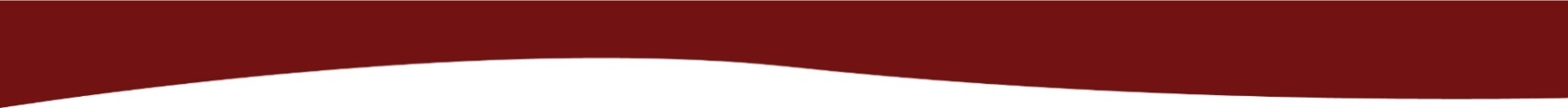  केन्द्रीय विद्यालय हाथरस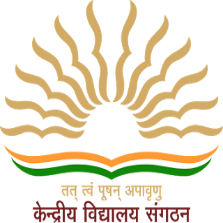 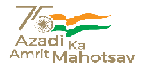 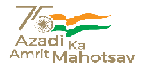  पं० दीनदयाल उपाध्याय मॉडल इंटर कॉलेज  परिसर, टुकसान हाथरस (उ०प्र०) - 204101 Website:http://hathras.kvs.ac.in                                  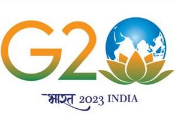          KENDRIYA VIDYALAYA HATHRAS
Pt. Deen Dayal Upadhyay
Model Inter College Campus, Tuksan                          Hathras(U.P.)- 204101           Email id : kvhathrasmahamaya@gmail.com                          School Code: 64032 KV Code : 2188 F.No. KVH/2022-23/                                                     Dated :  27/02/2023 SubjectDate of Interview and TimeTGTs (Hindi, English, Math’s, S.St., Science, Sanskrit)Special Educator,  Nurse and Counsellor, Yoga Coach22/03/2023, Wednesday at 9:00 A.M. onwards (Registration time - 8:30 am to 11:00 am)Primary Teacher (PRT),Computer Instructor22/03/2023, Wednesday at 9:00 A.M. onwards (Registration time - 8:30 am to 11:00 am)S.NoExam PassedYearDiv.%age/CGPABoard/UniversitySubject Offered110th212th3Graduation/4P. Graduation/5OtherS.NoExam PassedYearDiv.%age/CGPABoard/UniversitySubject Offered123S.NOOrganization/ InstitutionPost HeldDurationDurationTotal ServiceNature of Duties PerformedS.NOOrganization/ InstitutionPost HeldFromTo123Sl. NoDetailsEligibility CriteriaSalary1.Educational & other qualifications required.Essential1. Four years’ Integrated degree course of Regional College of Education of NCERT in the concerned subject with at least 50% marksin aggregate ;As per KVS norms1.Educational & other qualifications required.ORAs per KVS norms1.Educational & other qualifications required.Bachelor’s Degree with at least 50% marks in the concerned subjects/ combination of subjects and in aggregate. The electives subjects and Languages in the combination of subjects as under :For TGT (‘Sanskrit): Sanskrit as a subject in all the three years.For TGT (Hindi): Hindi as a subject in all the three years.For TGT (English) : English as a subject in all the three years.For TGT (SST) Any two of the following: History, Geography, Economics and Pol. Science of which one must be either History or Geography.As per KVS norms1.Educational & other qualifications required.e. For TGT (Math’s) - Bachelor   Degree   in Math’s with any     two of the	following subjects: Physics, Chemistry, Electronics, Computer Science,  Statistics.As per KVS norms1.Educational & other qualifications required.f.	For TGT (Science)- Botany, Zoology and Chemistry.As per KVS norms1.Educational & other qualifications required.Pass in the Central Teacher Eligibility Test (CTET), conducted by CBSE in accordance with the Guidelines framed by the NCTE for the purpose.B.Ed. or equivalent degree from recognized universityProficiency in teaching in Hindi and English media.As per KVS norms1.Educational & other qualifications required.Desirable :Knowledge of computer applications.As per KVS normsSl. NotailsEligibility CriteriaSalary1.EssentialAs per KVS norms1.a) Senior Secondary School Certificate withAs per KVS norms1.Educational & other50% marks or Intermediate with 50% marks or its equivalent.b)	Pass in the Central Teacher Eligibility Test(CTET) conducted by the CBSE	in accordance with the Guidelines framed by theAs per KVS norms1.qualifications requiredNCTE for the purpose.c) Two years diploma in education (D.Ed.) orBachelor in elementary education (B.EL.Ed.) or JBT.As per KVS norms1.d) Competence to teach through Hindi & English media.As per KVS norms1.Desirable:Knowledge of Computer Applications.As per KVS normsSl. NoDetailsEligibility CriteriaSalary1.Educational & other qualifications required.BE(Comp Sc)/ B.Tech (Comp Sc)/ BCA/MCA/M.Sc (Comp Sc or Electronics with Comp Sc. Component)/ M.Sc(IT)/ B.Sc (Comp Sc) OR Graduate with Science + PGDCA from recognized university/ institute OR PG Degree + PGDCA/ ‘O’ level from DOEACC or ‘A’ level from DOEACC.As per KVS norms(Class III-V) As per KVS norms (Class VI – VIII)1.Educational & other qualifications required.BE(Comp Sc)/ B.Tech (Comp Sc)/ BCA/MCA/M.Sc (Comp Sc or Electronics with Comp Sc. Component)/ M.Sc(IT)/ B.Sc (Comp Sc) OR Graduate with Science + PGDCA from recognized university/ institute OR PG Degree + PGDCA/ ‘O’ level from DOEACC or ‘A’ level from DOEACC.1.Educational & other qualifications required.BE(Comp Sc)/ B.Tech (Comp Sc)/ BCA/MCA/M.Sc (Comp Sc or Electronics with Comp Sc. Component)/ M.Sc(IT)/ B.Sc (Comp Sc) OR Graduate with Science + PGDCA from recognized university/ institute OR PG Degree + PGDCA/ ‘O’ level from DOEACC or ‘A’ level from DOEACC.Sl.DetailsEligibility CriteriaSalary1.Educational & other qualifications required.Graduate with one year training in Yoga from a recognized UniversityAs per KVS normsSl.DetailsEligibility CriteriaSalary1.Educational & other qualifications required.Diploma in Nursing from anyrecognized institutionAs per KVS normsLevelMinimum Academic and Professional QualificationElementary (Primary / Upper Primary)XIIth passed and two year D.Ed. Special Education in any of the category of disability.ORXIIth passed and one year Diploma in Special Education (DSE) in any of the category of disability.ORDiploma in Community Based Rehabilitation (DCBR) with 6 months Certification course in Education of Children with Special Needs.ORPost Graduate Diploma in Community Based Rehabilitation (PGDCBR) with 6 months certificate course in Education of Children with Special Needs .ORDiploma in Multi Rehabilitation Worker (MRW) with 6 months Certificate course in Education of Children with Special Needs.ORJunior Diploma in Teaching the Deaf.ORPrimary level Teacher Training course in Visual Impairment.ORDiploma in Vocational Rehabilitation- Mental Retardation (DVR-MR) / Diploma in Vocational Training and Employment – Mental Retardation (DVTE-MR) with 6 months Certificate in Education of Children with Special Needs.ORDiploma in Dearing Language and Speech (DHLS)with 6 months Certificate course in Educationof Children with Special Needs.OR10. XII passed with any RCI recognized qualification of minimum one year duration and 6 months Certificate course in Education of Children with Special Needs.ORAny other equivalent qualification approved by RCI